Tagungskalender für das Jahr 2020vom Verbandsbüro erstelltes DokumentHaftungsausschluss: dieses Dokument gibt nicht die Grundsätze oder eine Anleitung der UPOV wieder	Die vorgeschlagenen Termine für die UPOV-Tagungen in den Jahren 2020, 2021 und 2022 sind in den Anlagen zu diesem Dokument aufgeführt.	Der Vorschlag dieser Termine erfolgt unbeschadet der Entscheidung der entsprechenden Organe der UPOV bezüglich der Durchführung der erwähnten Tagungen oder deren Terminen.	Der Rat wird ersucht, den Tagungskalender für das Jahr 2020 zu billigen und die vorläufigen Termine der Tagungen in den Jahren 2021 und 2022 zu prüfen.[Anlagen folgen]C/53/8ANLAGE ITERMINE DER TAGUNGEN IM JAHR 2020in Reihenfolge der OrganeDer Rat	C/54	30. OktoberBeratender Ausschuss	CC/97	29. Oktober	[WG-ISC/5	28. Oktober (Abend) Arbeitsgruppe für ein etwaiges Internationales Kooperationssystem (WG-ISC)]Verwaltungs- und Rechtsausschuss	CAJ/77	28. Oktober	EAF/15	26. März (Vormittag) 	EAF/16	26. Oktober (Abend)		Tagung zur Ausarbeitung eines elektronischen Antragsformblattes (EAF)	[WG-DEN/6	27. Oktober (Abend)
Arbeitsgruppe für Sortenbezeichnungen (WG-DEN)]1Technischer Ausschuss	TC/56	26. und 27. Oktober	TC-EDC	24. und 25. März; 25. und 26. Oktober (Abend)
Erweiterter Redaktionsausschuss (TC-EDC)Technische Arbeitsgruppe für landwirtschaftliche Arten (TWA)	TWA/49	(Termin und Tagungsort noch zu vereinbaren)Technische Arbeitsgruppe für Automatisierung und Computerprogramme (TWC)	TWC/38	(Termin und Tagungsort noch zu vereinbaren)Technische Arbeitsgruppe für Obstarten (TWF)	TWF/51 	6. bis 10. Juli, Nîmes, FrankreichTechnische Arbeitsgruppe für Zierpflanzen und forstliche Baumarten (TWO)	TWO/52	8. bis 12. Juni, Roelofarendsveen, NiederlandeTechnische Arbeitsgruppe für Gemüsearten (TWV)	TWV/54	11. bis 15. Mai, Brasília, BrasilienArbeitsgruppe für biochemische und molekulare Verfahren und insbesondere für DNS-Profilierungsverfahren (BMT)	BMT/19	(Termin und Tagungsort noch zu vereinbaren)[Anlage II folgt]C/53/8 ANLAGE IITERMINE DER TAGUNGEN IM JAHR 2020in chronologischer ReihenfolgeMÄRZ 2020	Dienstag, 24. und Mittwoch, 25.		TC-EDC	Donnerstag, 26. (Vormittag)		EAF/15MAI 2020	Montag, 11. bis Freitag, 15.		TWV/54JUNI 2020	Montag, 8. bis Freitag, 12.		TWO/52JULI 2020	Montag, 6. bis Freitag, 10.		TWF/51OKTOBER 2020	Sonntag, 25.		TC-EDC	Montag, 26.		TC/56	Montag, 26. (Abend)		TC-EDC	Montag, 26. (Abend)		EAF/16	Dienstag, 27.		TC/56	[Dienstag, 27. (Abend)		WG-DEN/6]	Mittwoch, 28.		CAJ/77	[Mittwoch, 28. (Abend)		WG-ISC/5]1	Donnerstag, 29.		CC/97	Freitag, 30.		C/54(Termine und Tagungsorte noch zu vereinbaren)	TWA/49			TWC/38			BMT/19[Anlage III folgt]C/53/8 ANLAGE IIIVORLÄUFIGE TERMINE DER TAGUNGEN IN DEN JAHREN 2021 UND 2022MÄRZ 2021 (Woche 13)	Dienstag, 23. und Mittwoch, 24.	TC-EDCOKTOBER 2021 (Woche 44)	Sonntag, 24.	TC-EDC	Montag, 25.	TC/57	Montag, 25. (Abend)	TC-EDC	Dienstag, 26.	TC/57	Mittwoch, 27.	CAJ/78	Donnerstag, 28.	CC/98	Freitag, 29.	C/55MÄRZ 2022 (Woche 13)	Dienstag, 22. und Mittwoch, 23.	TC-EDCOKTOBER 2022 (Woche 44)	Sonntag, 23.	TC-EDC	Montag, 24.	TC/58	Montag, 24. (Abend)	TC-EDC	Dienstag, 25.	TC/58	Mittwoch, 26.	CAJ/79	Donnerstag, 27.	CC/99	Freitag, 28.	C/56[Ende der Anlage III und des Dokuments]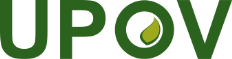 GInternationaler Verband zum Schutz von PflanzenzüchtungenDer RatDreiundfünfzigste ordentliche TagungGenf, 1. November 2019C/53/8Original: englischDatum: 13. August 2019